Social samvaro stig in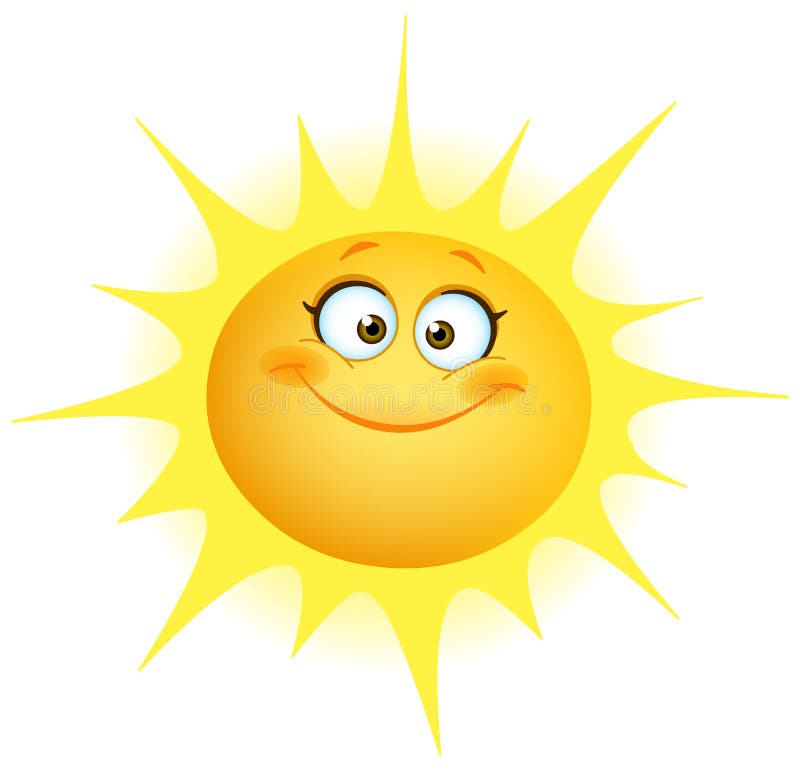 Juni Tis 4/6 	MusikbingoOns 5/6 	Våffelcafé 13.30-15.30Tors 6/6 	Röd dag ingen verksamhetTis 11/6 	Bingo Tors 13/6 	Golf, ute vid vackert väder!Tis 18/6 	kl 12.00 Midsommarfest! Sill och potatis, kaffe och sommarbakelse, 80: - Anmäl dig senast 12/6 till Annsi eller SofiaTors 20/6 	ingen verksamhetTis 25/6 	CurlingTors 27/6 	BingoJuliTis 2/7 	Skivor till kaffetTors 4/7 	BingoTis 9/7        Golf, ute vid vackert väder!	Tors 11/7 	VåffelfikaTis 16/7 	BingoTors 18/7 	Sommaravslutning med smörgåstårta 80: - Anmäl dig senast 11/7 till Annsi eller Sofia.Tis 23/7 	Semesterstängt tom tors 15/8, vi ses igen tis 20/8!AugustiTis 20/8 	Promenad med fikakorg eller spel inne vid dåligt väderTors 22/8 	BingoTis 27/8 	Golf, ute vid vackert väder!Tors 29/8 	PysselVälkomna!För anmälan/frågor ring 0433 73868www.markaryd.se/stödochomsorg/seniorochäldre/socialsamvaro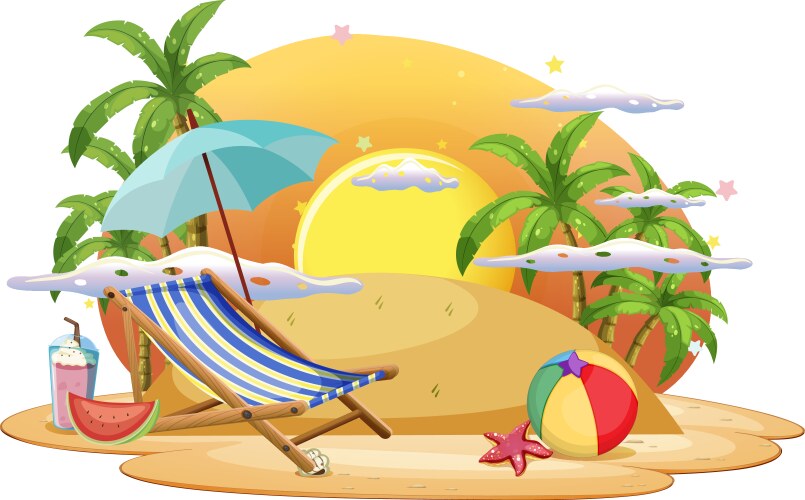 